Lima, 12 de septiembre de 2022A: Consejo de redacción de la revista MendiveNos permitimos presentar para proceso editorial con fines de publicación el artículo RELACIÓN ENTRE COMPETENCIAS EMOCIONALES Y APRENDIZAJE AUTORREGULADO EN ESTUDIANTES DE ESTUDIOS GENERALES DE UNA UNIVERSIDAD PRIVADA DE LIMA y declaramos:Que es inédito.Que cada una de las personas que en el mismo constan como autora o autor ha contribuido directamente al contenido intelectual del trabajo, aprueba los contenidos del manuscrito que se somete a proceso editorial y da su conformidad para que su nombre figure en la autoría del mismo.Que este artículo no ha sido publicado previamente, no se encuentra en proceso de revisión en otra revista, ni figura en otro trabajo aceptado para publicación por otra editorial.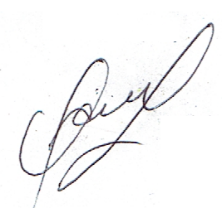 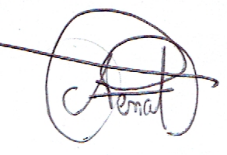 Elizabeth Cosi Cruz                                                         Carlos Alberto Peña Miranda                        Autor 1                                                                                      Autor 2               (nombre y firma)                                                                    (nombre y firma)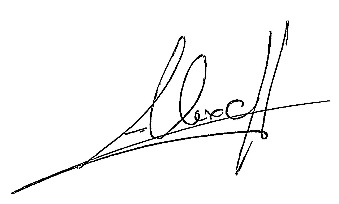 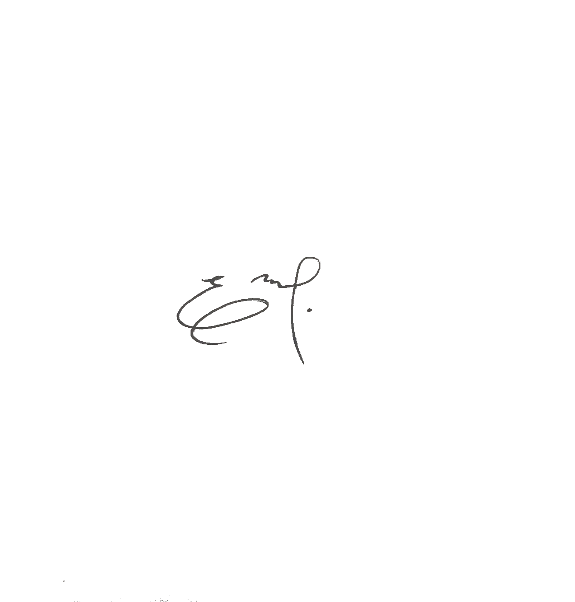 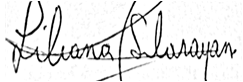 Liliana Abelina Silarayan Ruiz                      Edward Espinoza Herrera   Alex Armando Cruz Huallpara                        Autor 3                                             Autor 4                                                     Autor 5                (nombre y firma)                            (nombre y firma)                                       (nombre y firma)Contribución de los autoresAcciónAutor principalCoautor 1Coautor 2Coautor 3Coautor 4Coautor 5Concepción de la ideaXBúsqueda y revisión de literaturaXXXConfección de instrumentosAplicación de instrumentosXXXRecopilación de la información resultado de los instrumentos aplicadosXXAnálisis estadísticoXXConfección de tablas, gráficos e imágenesXXConfección de base de datosXXXAsesoramiento general por la temática abordadaXXXRedacción del original (primera versión)XXXXRevisión y versión final del artículoXXXXXCorrección del artículoX X X XCoordinador de la autoría X XTraducción de términos o información obtenida X X X XRevisión de la aplicación de la norma bibliográfica aplicada X X X X X